LAMPIRAN 1KUESIONER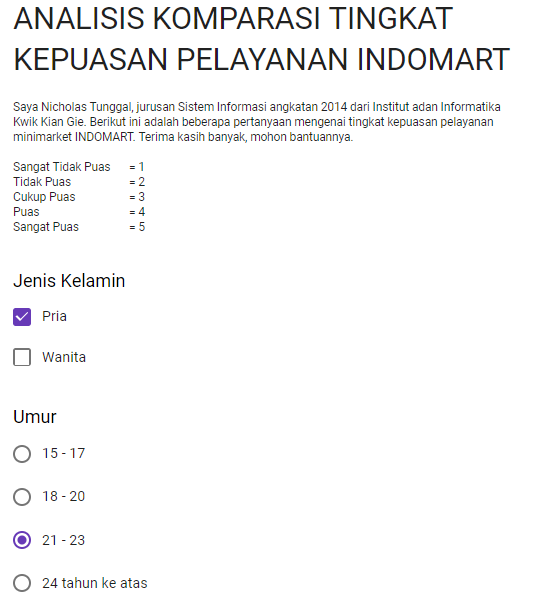 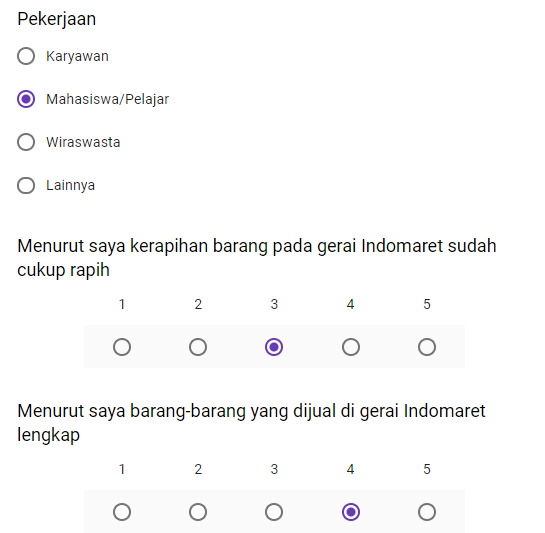 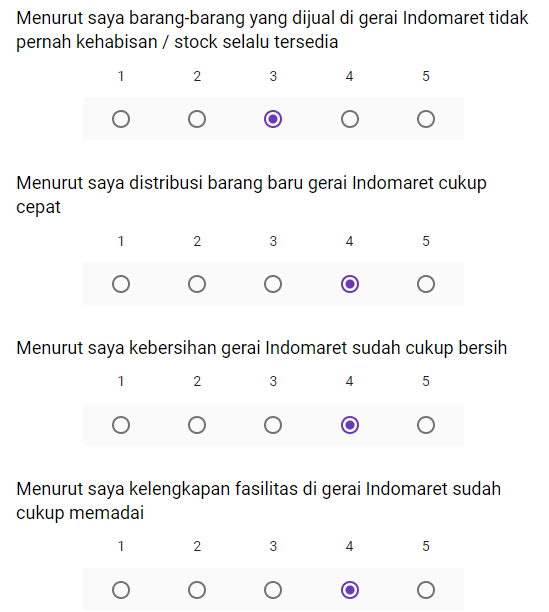 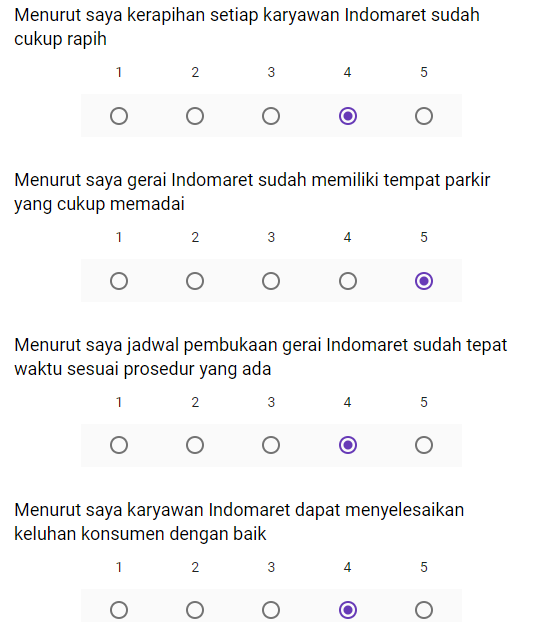 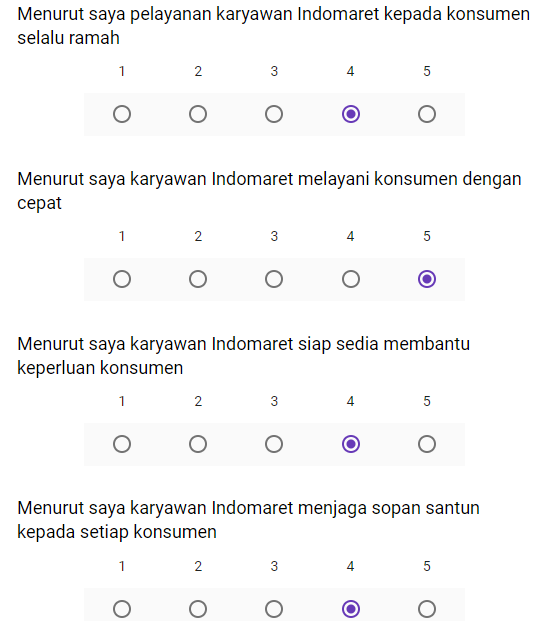 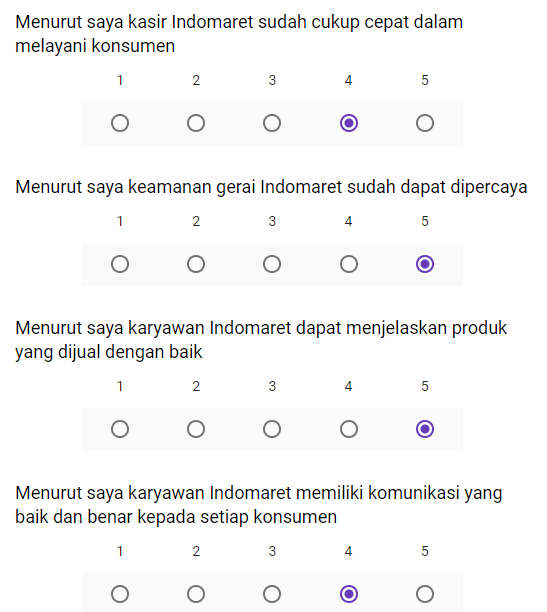 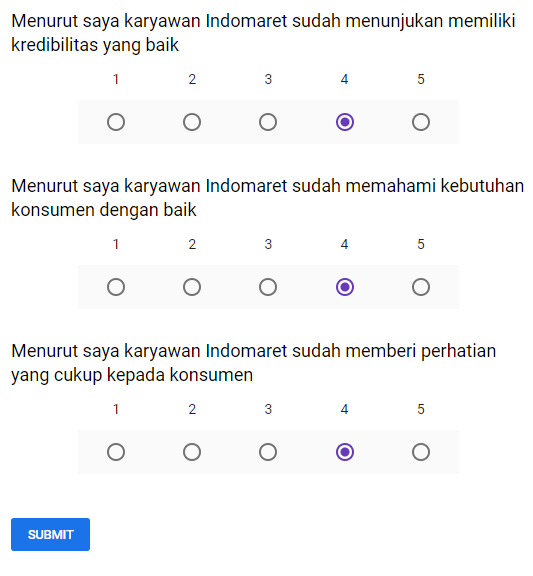 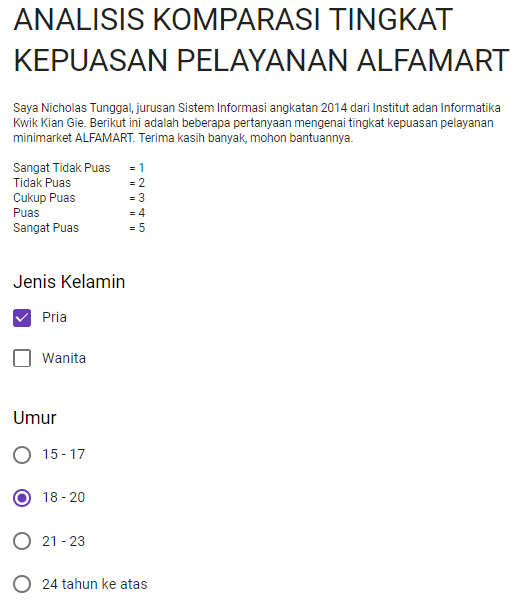 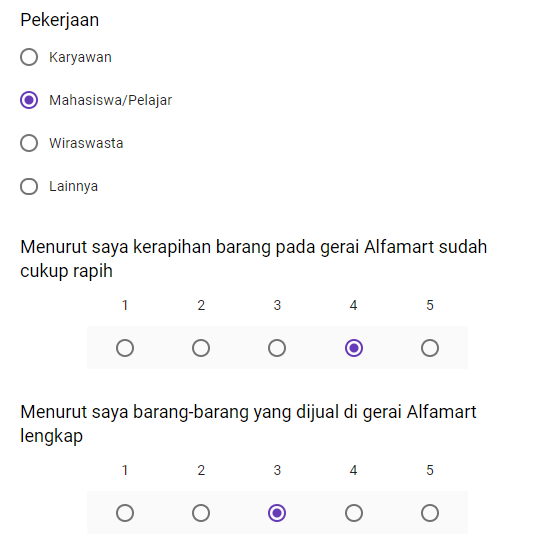 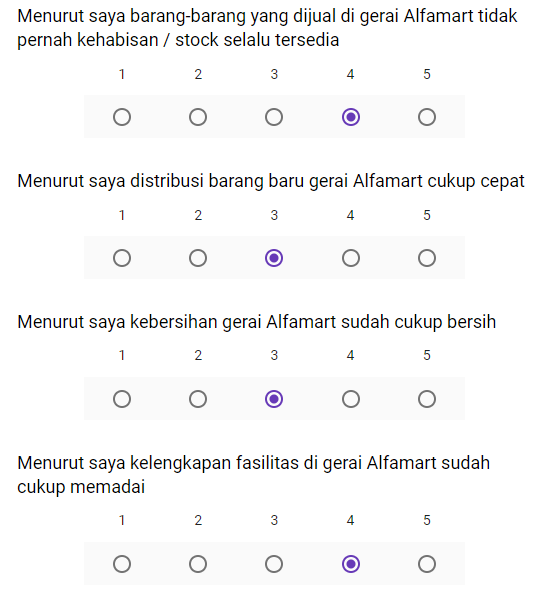 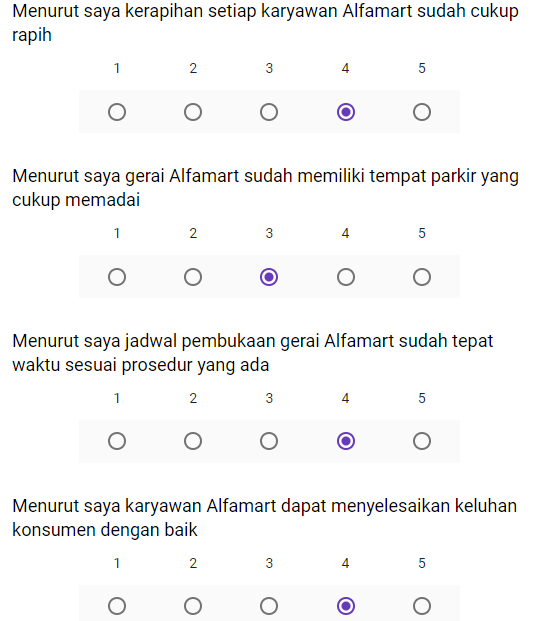 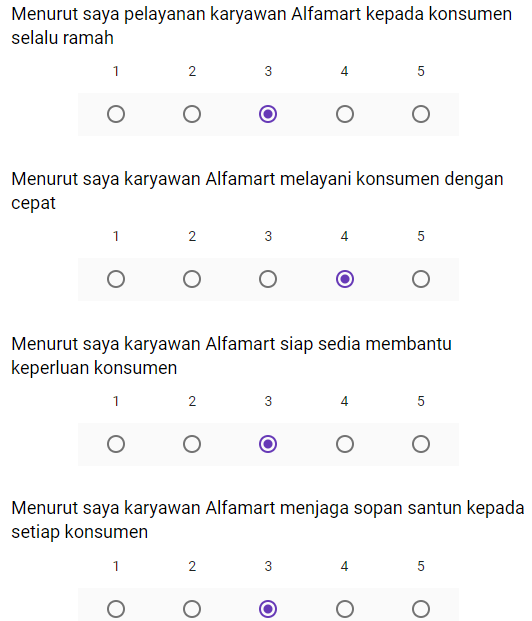 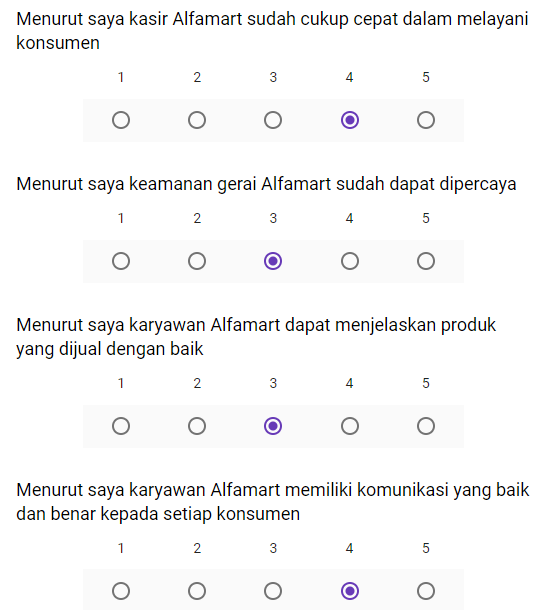 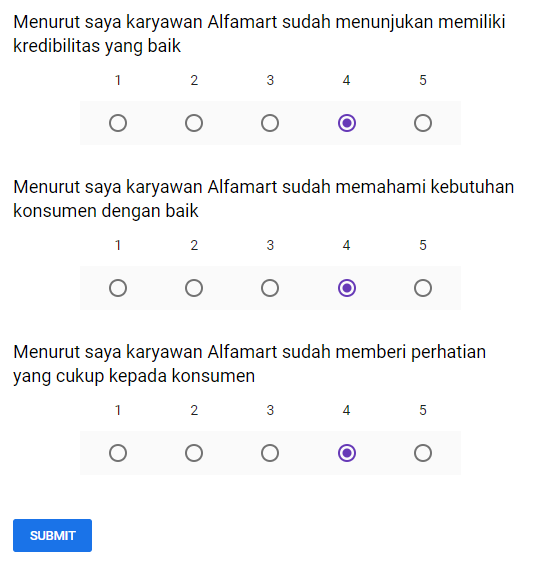 LAMPIRAN 2 PROFIL RESPONDEN INDOMARETProfil Responden Berdasarkan Jenis Kelamin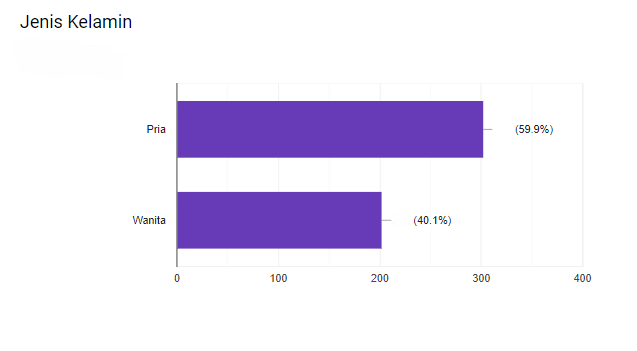 Profil Responden Berdasarkan Usia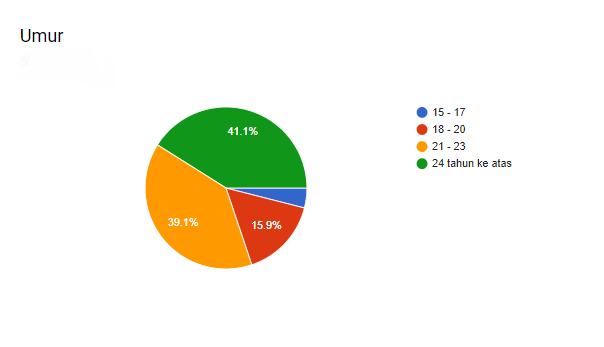 Profil Responden Berdasarkan Pekerjaan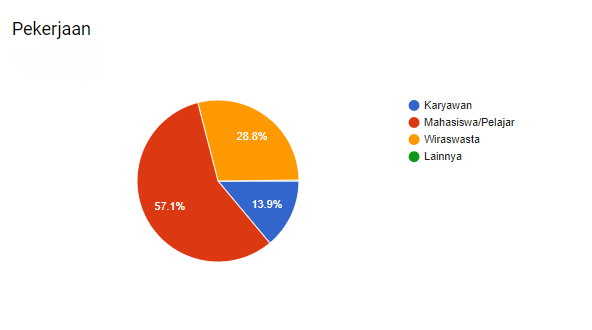 LAMPIRAN 3PROFIL RESPONDEN ALFAMARTProfil Responden Berdasarkan Jenis Kelamin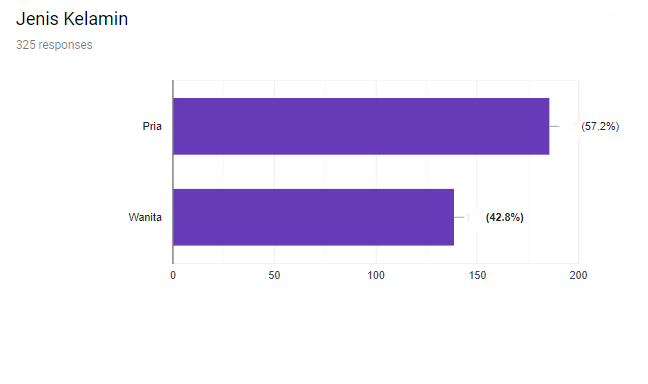 Profil Responden Berdasarkan Usia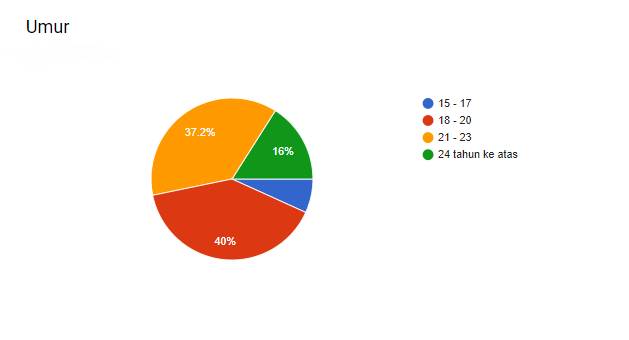 Profil Responden Berdasarkan Pekerjaan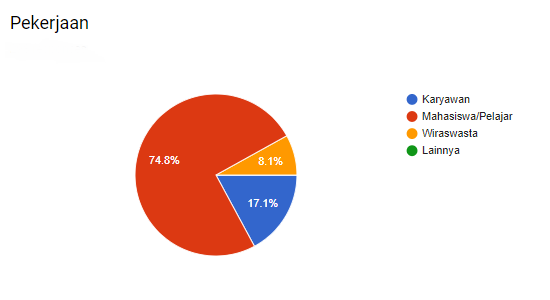 LAMPIRAN 4HASIL UJI VALIDITAS DAN REALIBILITASLAMPIRAN 5TABEL rLAMPIRAN 6HASIL KUESIONERLAMPIRAN 4HASIL DATASET KUESIONERReliability StatisticsReliability StatisticsCronbach's AlphaN of Items,84721Item-Total StatisticsItem-Total StatisticsItem-Total StatisticsItem-Total StatisticsItem-Total StatisticsScale Mean if Item DeletedScale Variance if Item DeletedCorrected Item-Total CorrelationCronbach's Alpha if Item Deletedx177,0651,200,380,842x277,1651,892,340,844x376,9648,978,597,833x477,0452,039,320,844x576,9449,078,598,833x676,8451,443,352,843x776,7251,512,373,842x876,9249,218,656,831x977,0251,979,300,846x1076,9651,549,401,841x1176,9451,445,303,846x1277,0849,626,579,834x1377,2853,349,221,848x1477,1851,702,338,844x1576,9251,218,342,844x1677,1051,357,463,839x1777,1851,049,535,837x1877,1850,600,494,838x1977,1450,694,392,842x2076,9451,323,373,842x2177,0450,162,569,835NThe Level of SignificanceThe Level of SignificanceNThe Level of SignificanceThe Level of SignificanceN5%1%N5%1%30.9970.999380.3200.41340.9500.990390.3160.40850.8780.959400.3120.40360.8110.917410.3080.39870.7540.874420.3040.39380.7070.834430.3010.38990.6660.798440.2970.384100.6320.765450.2940.380110.6020.735460.2910.376120.5760.708470.2880.372130.5530.684480.2840.368140.5320.661490.2810.364150.5140.641500.2790.361160.4970.623550.2660.345170.4820.606600.2540.330180.4680.590650.2440.317190.4560.575700.2350.306200.4440.561750.2270.296210.4330.549800.2200.286220.4320.537850.2130.278230.4130.526900.2070.267240.4040.515950.2020.263250.3960.5051000.1950.256260.3880.4961250.1760.230270.3810.4871500.1590.210280.3740.4781750.1480.194290.3670.4702000.1380.181300.3610.4633000.1130.148310.3550.4564000.0980.128320.3490.4495000.0880.115330.3440.4426000.0800.105340.3390.4367000.0740.097350.3340.4308000.0700.091360.3290.4249000.0650.086370.3250.41810000.0620.081No.TangibleTangibleRealibilityRealibilityRealibilityRealibilityRealibilityRealibilityRealibilityRealibilityRealibilityRealibilityRealibilityResponsivenessResponsivenessNo.1234567891011121314151444444444444444254145242155535135444454454554434534542524525553555554553455553365444555425555557555455553555452855455554454555295555455455555531055555552555555511543414521535421125555555545354521344435423335534114555555554355554155555555434453351653553555555535317555555555555444183333333444433331932243442233453320555555555555555215534444334444522254455535455531323333223333521121244443344244444522555534553442445226554434333444343275555555445555532854443444544455429555544551555541304444454444445543154553544355454232555544445555544334444444344434443455333452455331135444445555444323363333333334333333754454445544554538344444534555444395555355345555444034345334554533241333333333433333424444444444444444343344332444432244544434543314541455534554455554544654455454455544547354544455554545485454544535544344944544344544444450444435355444455515445435445554455245545555455553553444444444444444545444355554433455554545554555543356555535335554453575555555555555555844444444433343259543323443555433605555555555555556154453454455454462435455354444444633333333333333336444444444444444465345543453355545664444444433554346733343545334345368443554354344443694455544553445557045355335444345471533343334554544725555555555555557333333332144232174555445554555554755545453335554537655543442355553177444444444554444785555555553555557955555353155331180555455534445533815334445245532128244444444444444483555555543445555843345434435555538545454545444545486443434433452311874434344334555238844443434444444489343333333434333905354455355553339144444443434333392545455545355443934444444443444449434534343435545395333333333333333963435345553555459755555455444443398333334343555535993344455335555551004433345555543331015555555553555551025555554433555541035533335113553121043334444533455551053345545453554441065454554343454431075555545553343431085355555453555551095555355553555311104444444443444441115555555553555551125555544443555431131222221223222221145555555553555551155455455443454521164444455553545541175534335443444331184444444423444411195543323343331321204443254423452241215455354523555551225555554523455521235554343353555531243345355343555531255555555553555551264554445533554331275535555353555531285554454443545431294444444443444441305343343353553341314444244153551521324344345323543411335555545543444441345555555543554541355444455333555531364433245113131231371111111113111111385555555533555531395555555553555451405454444543545441415543455433555531425555554443445551435555555513555511445555535343553411454334344333443331465444345353553331475433444333543431485555444443555431495444444433454431505555555553555451515515135113555111524434545433443431531111111113111111545555555553555551555543333333443451565555554553554441575545455443455431585555445453453331594444344333554441605555555553555541615554555433444331625444455433334531635433444113453411645555555553555531654323422323555521664442444333444431675555555553553531685555355433555331694434554443553531705445455533555521713434334333344441725333534443253331735555555553345421744555555533555551754344343353444321765555345343553411773333333333333331783242443343555421795555554533555531805554455453554441815345554333444321825555555553555551834444444443444441845543445323254311855555555543543341865555555553555551875455455343553431885355454543551551895554344123334211905445555433454411915435555433454411925343455453455541935555545333545541945555455443555451954444444443444411965534433543455441975553455223543521985454555443554551995555555533555522005324355223554412014443355223444442025455355333355552034353134453543522043324443333344322054334333233443322065444345443555532074444435333554422085555553523555512095445555343555442105445555343555442115445445343544442125555545443555552135334443323333332144434333533445342155444455353443412164444341223544322175443344123542212185555425533554312195555555553555552205534455333445322215545555333555512224444234353554422235555555553555552243335355553555512255555555553555552263334343223445432275555555553555552285555554353555532293334343233444322304343445433344432315555555553555552324444444443444442335553245233553232343333333333333332354444444443444442364343333353554342373344455553443332384444343333433332395555554433344532403433334353553442414442444423442232423333333333333332435554355213354412445455355553555552455455555553555552464444433323344312475535354333253432485555555433555432494333333333444332503333333333333332515454455333335442525444555333354332535544445533555442545555545333554352555544353453454432565444344333433452575543555343555432584445545553555552594444444443444422605555444443444442615555555553555552625555555553555552635544453343353532645555555553553542654444455553455552665355555353554532675554335443455552685545355433445532694343534343343532705533555433335552715453355343554352725554445343554432734444334333443332745555444543444442755553343333355332764444344433455332774444355333443532785555555553555332795545543343443432805444455333335442815554455553555332824334555333545532835443355533533552845453245543533332855555543433555332865443555433554532875555344443455432885533454443553522894345543453555542905334454443324342915445545443445542924455455533555432935454534443555542945554445343344522955455555543555432964444335343453332975554444543455452983334445353555412992223121213435223005454433553455443014454345333555533024444433333343333035333333243555113045355545513555533054444342223335443063332333343342323075555553543153423085555455553555553095454555533454533105455544443544533114444444443343443124444554443333243135444343333434523145444444443455543155434344343554443164343454333444423174333334333453333185555455533554313193333333333333333201111111113111113214344555433555553224444244443444453235555543453553553245555555553555553255545445443545433265444444553434343274454434423334433284434444543445313295544545443454443305444434443455543314444444443334443325555555553555553335343334333333233345555555543554543353333333333333333365544554453545543375455555553555553385455445233552423395555545553555553405454533333543423413234434233222323425545555343455533435545535323345443445555445453355533455444244343445323464445453433342413474444344323455553485555555343455543495555555543553323505555555553555553515553445443354443525553445433444433535554344333435523544333234333442223555555455543555543565555555553555553575555455443444443585555444333344433594332222213332213605555555553544453614445435433434333623333333333333333634344543443334543644444444433445553653343344433443333665333555553443333674444444443444443683345543453533423693453344443332333705555555553444443715454344443445333725455555523555553735555444453454543745534233223432323751323311333313443765534355343322423775554454343453533784444444333433443795454555453555553805435245343345453815555555553455553824433433443444433835544454543554553844443555233453543854444444443444443865455345333555333874434444433343433885555543343555523895555555553555553903334422323333333915553533143531313923333333333333333935555343323434553944444444343444433954444443443444333965554554453554433973333432433343333985545555553555553995555455553444444005555555543555554015555544453454444024444444433344444035544454443544434044435254433543444055555344453344444064444544433344334075554455323344414085555454323554314093334411343534324105345355343555524115555455553555444124444244343544224135555455443555534143333333323333414154444455443454434165555335533555524175533445353445544185555554443444444194444444443444444203333333333333334215555555433555554224344342333554434235555555453454544245555445553555524255554554443555544265555555553555114274544555553555454285555555553545234295554353333343434305555455443445444315555455443445444324444444443444444334444344333343334345555555553555554355555555553555554364344455443555444375555555553555554385545555113441414393433333333333434405444454443344434415543345433543434425553353533245434434454555453455454445444444433444434455555555553555554464445445443344434475554555453553534485555555553555554495444555343555534505555555443555554514444254423444114525455554343555444535555355543555554545444554443455554555554554433444424565555455553554434575443445443555434584444444243543334595445555333554534605444555453554444615555555553555554625444352333545524635544534423334434645545345543554554655444455543544434665334435343555554674444544433554234685555555543455224695555554453544444705555555553555554711111111113111114724444444443444444735555445533453424744454444443445314755555455443555544765555554553555534774444444443444444785555545343454444795555235553555554804435455353554314813333333333333334825555555453445534835555555333555434844444443353453434855443354323342314865555555553545554875444352223254324885555555553552334894445555523555544905555355333553314915555555523252124923333333333333334935555555553555554945544555453444544955555555553555554965544344333455334975555555313455534985555555543454424994344355433555355005545555333555535015545555333455535024444444433524335035354255423553545044324433433345325055345535353554535065332233443334335074542334333442445084444433433444445093224311113345315105354345153553415115545345243355425125455343433552335135555555553555555145554455543555545155555555533553335165555544443545435174444434333343235185444435323443115195533344433552325205533344433552325214444543423444415224443445333335215235555354333454535245443333333543335255344344223244215264333343323334435275555555553555555285555555553555555295555345323453245305444555443555445315455554443355555324434345353444445335324443223554535344444453333344435353333444443445435364434443443444425375555555553555555385555445343555545394445455543553335405434444343554345415555535533355435424444355443454325435554555453553325445344445223444225455434234333254235465555555553555555474434444323353335485545553443445335494445443453555545505444445443544545514454335453424225525555553333554435535555555533555545545454544443344435554434443333344325565544555543554545575555555553555555584444444443444445595554345343454335605555455333555525615554455443445455625554455443454545635555544523444345645555555423354345653324211213245325663223322333333335675555545533444535683342333423433515692312211333121345704444444443444435714445455453554435725444555343355555735555345333553445745545455343455425755555555553555555764444343343444335773333333433454435785555355553555345794445444443332335805535545453555445814442444333553535824444444423444445835554555443445535844344534543445545854444344453445445865555555553555545875555254223251115885555555543554545895444445553544545905445255333254435915555555553555555924445455453554435935555555553555555943335444343555455955344353333453325965555555553545555975545334343553435984545454443543445995555555553555556004444535543555546014433444343443336024444444333453546035444444333444546045344435233444216055544453333443326065554345413353446075434445323144426084444444443434446095555555553555556105444555553544446114444444443444446125445545553555546135555535353555556145555345543555326155554554553434536165555555553555556174444444433554546184444354243555556194442255433553316205544545533354526214453544533543436225555555523555526235445444343233326244434344343534436254444344433345556265444554533555536275444445543455436285555555343545426295443455333553436305555555553555556313334344343454436325555555433555556334444535543555546345555555553555556355555345333434436365453555553555556375555333313355216385544332333445526394444444333555336403333333333333336415454555333535526424555333333443436433333333333333336443433444443444436455434444333553436465555555543555536473454444433444426483333344443444436494553345553554526504444444443444446515454545533555546525455555553555556534444554453344336545555555543555536555445355453555536565555555353552426574434355333133336585555555453555226595534555353453116604444444443444446614443444343455556624345555533555516635553455453554546645545455543454426654444444443244536664344445433444416675533554413234526685555555553555556695544454333455536705555555533555526715444444443444446724333334343444446733333333333343326744444434443443426755455544453555526765555555553555556774433343343534326783344443443443436794554545453555546805555555553455536813455545333543436823333333333333336833443333433555546845553333333333326853455544443444436863455444443444436874435555553555446884444444443444446893333333333333336904545554553545446913433444433343436924333344443434446935555555553555556943455544443343436954554345543454336963444434443444336973333333333333336984553344433344456993344555453454537005555555553555557015454545453545457024444444443444447034444444443344447045544554443343447055555555553555557064444444443444447074444444443444447085555455553553557095555555553555557104444444433443437113454444453455347124445555553555547135554444433233437144434334433334237155554334353544417165444444333344337174444444443444557183444354433553327195534534553555547204433344343554447214445455443545547224443333333333337235554545433552417245555554443555547254444444443444447265544335353554337275555553553555557285555554553555557295555555553245547305245435433434437313344355333554337324224434223333317335433443343545537344455355533555557354444345333534427365555345233554417373334333333334437385544355433554417394444434333544447405433245343544337414444444443555457424444344343334337435555555443555537445554545443454547455555555433555557464443444323355417475545454533555517485555535553555557495554545443554447504544445453445437513345322333445327525434334333333337534444444443344437545555544343545437553345444443445447565555555443554547575553444443454537585555555543444537595554555553554537605555555553555557613333333333333337624433422153344327635433355433343317645555555543554557654444454313353317664444543543544347673333333333333337685455555543555337695455555543555337705555455553553337715555445553554557723333333333333337735343455533555517745445354253445327755455553453555537765454354343334357775445555333555337784453445453445337794444553353553427803333143333113347814555444443544537825345454543554517834443544433452327845332535333333437855555555553555557865555355323533547875534555553555547884455545543545537895555353523335117905555555443444437914333444233333447925555354433555437933334342343555527945554445443554427955455555533355557964545555553555557975454455553555547984555554543555557995545554553555558005555555553545458015455555553555548025345554333554558035544544543544448044444354343444448055555555553555558065555554453554558075554443343555538085433445433443438095433535353445538105555555553555558115555555453555558125555555553555558134545455553455558145555554553545458155455554553555548165354255453553538175543355453555528185555555453555558195555444553455558205555555553555558215555555553555558225555555443454448235555555543545448244435555553555338255555555553454558264555455443555448274555555553555548285455555553555558295545454553555558305555555553445458315545455553555558325545455553555558335555444453544348345545554543454548354545555553545548364554554553554548375555555553555558384545454543455558394555555553554548405455555453555458415555444443354448425545454553545458435445344453352518445545545543454548454554554543455548465545454543555558475544455553555538485354225453545338495545455553554558505555454553554558514554555553555548524545455553545558535555555543455458545534445333354448555555555553555548565545555553555458575555555553555448585555555553455448595555555553555538605555455553555548615545555453555558625545455553555558635555555553455548645555555553454548655555555553555558665545454543555548675545454543554548685555555553545458695555554543544458705555554443455548715545555453554558725555555453555448734333233323444428745544444443444458754555555453545558765444442333444428775555555543545558785555355453444348795555555553555558805435543453555458815445445533455538824323345333444248835454344343455328845533443333234238855555555553544458863333333333333338874444555443555538885344344323553428895453355323553338905344535533545538913323424353335548924343444333554428934334344333353338945555233333343438955434444453455548965443445353244538974333334333434438984433453333334338995555455443555539004444444443444449014454535443454449025525553543555539034445445543555549044545544553355439054545555553155559065445455553555549075555554543454559085555545453545459095555555553555539105553255213553349113334533443544439125555455443555539134343435433555449144444145513555559154455445443555559165343435333544339174331535353355529185333545553555439193334334433445339203344443443555539213333444443434339225554355533555539235555555553555559245555354543444449254333343333333339264443444343343449274445552433444449285434333333332339295453534443443339304433444343343339314442554443555549325544555443555559335555555553555559345343245343412249354443533353553339365554555433554549375445454343354439385555555553555559395554445443444449405555343313551519415554433343455559425443454433543329435555555553555559445444544443554549455555555553555559465554444443433549475554444443454349485455455543545449495544444443544549503455555553454549515555553433444449525555445553555549535555555553555559545555555453555559555555555553555529565555555443554439574444543553443549585555555553555559595445445453555549605344544223554459613343543533334449625555555553454449634444554443354329645555544443555549655555544443555549665444555543555559675434355333344529685434355333344529694444444443444449705555555543555549715454544553455539723334554453555549734344443433443449745554444443454449753333333333333339764445343333555439774444544333545439785555554523555559795443455443443439803444444443244519813444445453444449824333433333443349835345355433445349845554554553555449854343344333545339864343344343544429875555555553555559885554545333553439895555455553355339905454444543444439915555555553555559923333334333333339935555345333355339944444344333444439954421344313543329965555555553555559973333344333445439985444545453554549995544423443455531000534433443354433No.AssuranceAssuranceAssuranceEmphatyEmphatyHasilNo.1617181920Hasil134433Ya212521Ya344444Ya422423Ya533455Ya625553Ya724544Ya823543Ya944445Ya1055555Ya1114533Ya1224554Ya1334533Ya1434544Ya1533332Ya1623533Ya1745532Ya1843233Ya1933344Ya2055555Ya2134433Ya2233333Ya2321221Ya2422222Tidak2533544Ya2633433Ya2715555Ya2853445Ya2915543Ya3033434Ya3134544Ya3245444Ya3323422Ya3411221Ya3544433Ya3633333Ya3755544Ya3845443Ya3933543Ya4034433Ya4133333Ya4244444Ya4333333Ya4412321Ya4545533Ya4655554Ya4745444Ya4844442Ya4944444Ya5034333Ya5134543Ya5255554Ya5344444Ya5433333Ya5543444Ya5644444Ya5755555Ya5813221Ya5924443Ya6055555Ya6134533Ya6255533Ya6333333Ya6444444Ya6533333Ya6633334Ya6733323Ya6822333Ya6944334Ya7033333Ya7133253Ya7255555Ya7312222Tidak7445544Ya7535455Ya7613322Ya7744444Ya7855555Ya7915511Ya8033223Ya8133221Ya8244444Ya8333333Ya8423433Ya8554545Ya8614443Ya8714443Ya8844444Ya8933443Ya9032343Ya9133333Ya9245555Ya9344444Ya9433333Ya9533333Ya9654433Ya9733333Ya9833422Ya9955555Ya10045333Ya10155555Ya10244444Ya10323533Ya10434443Ya10533333Ya10645544Ya10733433Ya10855555Ya10915555Ya11044444Ya11155555Ya11233434Ya11322122Tidak11444545Ya11555554Ya11644533Ya11733343Ya11834423Ya11933333Ya12033444Ya12122355Ya12224444Ya12345555Ya12435543Ya12555555Ya12633543Ya12735533Ya12833543Ya12933333Ya13033334Ya13115543Ya13224343Ya13335333Ya13444544Ya13524534Ya13611222Tidak13711111Tidak13855555Ya13955555Ya14044354Ya14133533Ya14244544Ya14311511Ya14423544Ya14533443Ya14633543Ya14743533Ya14845544Ya14934333Ya15045555Ya15155534Ya15234433Ya15311111Tidak15455555Ya15545433Ya15644444Ya15744554Ya15833543Ya15944444Ya16044544Ya16123255Ya16235544Ya16313333Ya16435553Ya16524432Ya16633433Ya16722552Ya16835544Ya16924433Ya17023543Ya17134343Ya17244554Ya17322422Ya17445444Ya17522333Ya17615542Ya17733333Ya17833422Ya17934533Ya18045554Ya18123333Ya18255555Ya18344444Ya18431423Ya18544444Ya18655555Ya18735543Ya18844532Ya18934432Ya19023543Ya19123543Ya19254443Ya19345444Ya19455544Ya19534444Ya19643434Ya19712533Ya19855553Ya19915523Ya20014542Ya20133333Ya20245555Ya20323532Ya20432342Ya20523433Ya20644554Ya20733433Ya20855553Ya20934354Ya21034354Ya21135444Ya21235533Ya21333333Ya21455411Ya21512333Ya21633422Ya21724543Ya21835553Ya21955555Ya22023444Ya22133333Ya22234233Ya22355555Ya22424333Ya22555555Ya22622333Ya22735322Ya22833553Ya22933332Ya23034434Ya23155555Ya23243334Ya23323333Ya23433333Ya23544444Ya23643333Ya23733333Ya23833444Ya23934433Ya24033333Ya24133333Ya24233333Ya24335533Ya24455555Ya24534533Ya24644433Ya24733333Ya24834433Ya24933333Ya25033333Ya25133533Ya25233533Ya25334333Ya25445554Ya25533533Ya25633335Ya25733434Ya25844443Ya25934443Ya26044444Ya26155555Ya26255555Ya26333343Ya26455534Ya26555555Ya26633543Ya26744554Ya26833533Ya26933334Ya27055554Ya27135555Ya27233543Ya27333333Ya27444444Ya27543334Ya27633433Ya27744444Ya27834533Ya27933433Ya28023533Ya28154553Ya28235322Ya28355533Ya28433333Ya28534553Ya28644444Ya28744533Ya28833433Ya28944545Ya29032134Ya29155545Ya29234444Ya29344544Ya29434533Ya29555554Ya29633333Ya29745454Ya29843543Ya29933333Tidak30045434Ya30123444Ya30233333Ya30333342Ya30434533Ya30555553Ya30633433Ya30723335Ya30844533Ya30944454Ya31034445Ya31135443Ya31233433Ya31334333Ya31445555Ya31544332Ya31635433Ya31733443Ya31834533Ya31933333Ya32011111Tidak32133543Ya32222344Ya32354533Ya32455555Ya32534444Ya32644333Ya32733444Ya32814455Ya32944444Ya33044444Ya33144444Ya33255555Ya33333333Ya33444444Ya33533333Ya33645543Ya33755555Ya33823443Ya33955454Ya34024444Ya34132133Tidak34233433Ya34353343Ya34434344Ya34534334Ya34611553Ya34723334Ya34833443Ya34933553Ya35055555Ya35133344Ya35233433Ya35343444Ya35433333Ya35545544Ya35655555Ya35744445Ya35834333Ya35912221Tidak36033333Ya36133333Ya36233333Ya36333454Ya36433333Ya36533332Ya36633333Ya36744444Ya36833233Ya36933333Ya37033333Ya37134545Ya37243533Ya37344444Ya37434333Ya37533243Ya37633343Ya37733533Ya37833334Ya37955553Ya38055555Ya38145455Ya38214433Ya38345444Ya38443334Ya38544444Ya38643554Ya38724433Ya38844434Ya38955555Ya39022223Ya39111111Ya39233333Ya39344342Ya39444433Ya39544433Ya39634533Ya39733333Ya39855555Ya39944443Ya40055555Ya40144444Ya40244444Ya40333533Ya40434333Ya40534444Ya40633433Ya40734513Ya40811443Ya40933431Ya41033543Ya41155554Ya41233333Ya41355555Ya41424322Ya41534433Ya41625523Ya41744444Ya41834433Ya41944444Ya42033333Ya42134444Ya42222323Ya42354544Ya42434523Ya42535554Ya42615511Ya42755545Ya42845555Ya42933434Ya43044543Ya43145543Ya43244444Ya43333443Ya43455555Ya43555555Ya43643544Ya43755555Ya43813423Ya43932333Ya44034443Ya44124533Ya44243332Ya44354453Ya44444334Ya44555555Ya44634434Ya44755553Ya44855555Ya44932322Ya45045555Ya45123333Ya45245445Ya45354455Ya45433543Ya45533333Ya45633533Ya45733433Ya45833333Ya45933433Ya46044444Ya46155555Ya46234444Ya46333433Ya46445554Ya46523222Ya46633334Ya46724443Ya46834434Ya46945544Ya47055555Ya47111111Tidak47244444Ya47334533Ya47421444Ya47555555Ya47645554Ya47744444Ya47833533Ya47955555Ya48033343Ya48133333Ya48233333Ya48334455Ya48444333Ya48522321Ya48655555Ya48723322Ya48853555Ya48924444Ya49033553Ya49155554Ya49233333Ya49355555Ya49434444Ya49555555Ya49633443Ya49722433Ya49811332Ya49924222Ya50033533Ya50133533Ya50224444Ya50323545Ya50433433Ya50535543Ya50623442Ya50744443Ya50844444Ya50911211Tidak51015553Ya51134322Ya51234443Ya51355555Ya51445555Ya51525333Ya51644545Ya51722322Ya51822432Ya51913544Ya52013544Ya52111111Ya52213333Ya52333343Ya52433333Ya52533333Ya52643334Ya52755555Ya52854554Ya52923333Ya53044444Ya53143533Ya53244444Ya53323333Ya53433433Ya53544333Ya53633433Ya53754444Ya53855555Ya53934443Ya54044544Ya54133425Ya54244543Ya54335554Ya54432443Ya54522433Ya54655533Ya54733333Ya54834443Ya54944444Ya55034533Ya55133432Ya55245555Ya55344444Ya55444543Ya55523433Ya55634433Ya55755555Ya55844444Ya55934443Ya56032533Ya56144432Ya56244432Ya56344344Ya56433433Ya565112112Tidak56633333Ya56734533Ya56813333Ya56921133Tidak57033433Ya57123533Ya57244553Ya57334434Ya57433453Ya57555555Ya57633432Ya57733333Ya57844554Ya57933233Ya58044444Ya58134433Ya58244444Ya58334444Ya58433333Ya58544444Ya58635555Ya58744433Ya58844445Ya58945544Ya59044545Ya59155555Ya59223533Ya59355555Ya59434433Ya59523323Ya59634433Ya59722333Ya59844444Ya59945555Ya60044554Ya60133333Ya60244443Ya60344444Ya60433333Ya60513444Ya60634542Ya60722233Ya60833333Ya60955555Ya61045333Ya61144444Ya61244444Ya61355555Ya61423433Ya61525445Ya61655555Ya61733454Ya61845554Ya61922333Ya62024433Ya62134444Ya62255453Ya62334433Ya62433433Ya62533334Ya62645544Ya62734544Ya62835544Ya62935545Ya63055555Ya63133333Ya63255555Ya63344554Ya63455555Ya63544333Ya63655555Ya63715222Ya63833431Ya63915533Ya64033333Ya64123533Ya64233333Ya64333333Ya64433332Ya64523333Ya64633333Ya64733444Ya64835555Ya64933334Ya65044444Ya65145554Ya65255555Ya65343343Ya65433533Ya65544533Ya65622442Ya65733333Ya65855555Ya65933533Ya66044444Ya66155544Ya66212222Ya66343554Ya66434434Ya66534444Ya66622423Ya66714535Ya66855555Ya66933432Ya67022534Ya67143333Ya67244333Ya67333334Ya67443344Ya67555533Ya67655555Ya67723434Ya67844434Ya67945555Ya68033333Ya68143333Ya68233333Ya68345555Ya68433333Ya68523334Ya68634444Ya68744444Ya68844444Ya68933333Ya69044444Ya69133443Ya69244333Ya69355555Ya69423323Ya69533333Ya69632333Ya69733333Ya69835444Ya69933333Ya70055555Ya70145454Ya70244444Ya70344444Ya70434443Ya70555555Ya70644444Ya70744444Ya70835553Ya70955555Ya71044444Ya71145434Ya71244444Ya71333433Ya71433333Ya71534434Ya71633433Ya71755555Ya71824433Ya71955555Ya72023433Ya72145544Ya72233333Ya72313423Ya72445555Ya72544444Ya72634333Ya72755555Ya72855555Ya72944344Ya73034443Ya73144533Ya73231433Ya73334433Ya73455554Ya73533333Ya73645523Ya73733333Ya73823313Ya73944444Ya74034533Ya74155554Ya74244543Ya74344545Ya74455555Ya74555555Ya74622211Ya74735533Ya74855555Ya74934544Ya75034433Ya75133432Ya75233333Ya75333333Ya75443544Ya75534443Ya75644444Ya75734444Ya75834445Ya75955552Ya76055555Ya76133333Ya76222332Ya76343544Ya76433535Ya76514433Ya76644544Ya76733333Ya76843533Ya76943533Ya77015511Ya77155554Ya77233333Ya77315511Ya77434433Ya77535533Ya77635444Ya77733444Ya77844443Ya77934433Ya78043331Ya78143344Ya78213253Ya78333433Ya78433333Ya78555555Ya78634333Ya78755544Ya78835455Ya78911112Ya79034433Ya79143333Ya79235544Ya79333333Ya79434555Ya79555555Ya79645555Ya79755555Ya79855555Ya79955454Ya80055555Ya80154455Ya80244544Ya80355555Ya80444444Ya80555555Ya80655555Ya80733533Ya80833443Ya80953554Ya81055555Ya81154545Ya81255555Ya81345455Ya81455555Ya81554444Ya81635533Ya81723551Ya81855555Ya81955545Ya82055555Ya82155555Ya82245455Ya82344555Ya82433554Ya82554545Ya82645545Ya82755445Ya82854555Ya82955555Ya83055554Ya83155454Ya83255445Ya83344443Ya83455453Ya83554445Ya83655555Ya83755555Ya83845454Ya83955555Ya84054555Ya84133433Ya84254555Ya84324443Ya84454555Ya84535345Ya84654545Ya84744553Ya84845511Ya84945545Ya85055555Ya85155545Ya85255455Ya85355455Ya85433444Ya85555545Ya85655454Ya85753535Ya85844445Ya85935533Ya86055455Ya86154544Ya86255554Ya86355555Ya86455555Ya86544545Ya86635455Ya86755555Ya86845545Ya86945555Ya87045455Ya87155455Ya87245554Ya87333333Ya87455555Ya87554455Ya87622333Ya87745455Ya87845555Ya87955555Ya88044545Ya88144544Ya88222444Ya88323333Ya88432331Ya88534545Ya88633333Ya88733543Ya88855544Ya88933534Ya89035543Ya89134434Ya89223333Ya89333433Ya89422333Ya89524432Ya89625544Ya89734343Ya89833333Ya89933543Ya90044444Ya90144444Ya90235333Ya90344444Ya90425554Ya90555553Ya90645555Ya90755554Ya90854554Ya90944555Ya91025535Ya91123344Ya91245543Ya91333543Ya91455555Ya91544444Ya91633443Ya91715553Ya91844544Ya91933433Ya92033333Ya92144444Ya92245532Ya92355555Ya92444444Ya92544455Ya92634333Ya92733443Ya92833333Ya92934543Ya93033433Ya93133533Ya93254554Ya93355555Ya93433433Ya93533433Ya93655555Ya93722423Ya93855555Ya93934454Ya94055535Ya94145445Ya94244333Ya94355555Ya94444434Ya94554534Ya94643344Ya94745445Ya94854444Ya94935354Ya95054544Ya95144443Ya95244444Ya95355555Ya95455555Ya95523322Ya95633433Ya95735544Ya95855555Ya95955555Ya96034555Ya96133434Ya96244444Ya96323543Ya96444444Ya96544444Ya96653443Ya96713323Ya96833533Ya96944444Ya97045544Ya97134433Ya97243554Ya97343444Ya97444544Ya97533333Ya97635543Ya97733333Ya97853345Ya97934433Ya98014554Ya98144544Ya98234433Ya98344522Ya98445554Ya98544453Ya98622333Ya98755555Ya98833333Ya98954454Ya99044443Ya99155555Ya99233433Ya99333433Ya99422322Ya99534543Ya99655555Ya99733433Ya99855554Ya99934543Ya100045333YaNo.TangibleRealibilityResponsivenessAssuranceEmphatyHasil144443Ya243321Ya344444Ya443322Ya554435Ya644454Ya754444Ya854433Ya954444Ya1054455Ya1143343Ya1254444Ya1343343Ya1454444Ya1554432Ya1644433Ya1754452Ya1833333Ya1923234Ya2055555Ya2153443Ya2244433Ya2332211Ya2443322Tidak2553434Ya2653433Ya2754455Ya2844434Ya2954453Ya3044433Ya3144444Ya3254454Ya3343332Ya3453411Ya3544443Ya3633333Ya3744454Ya3834353Ya3954433Ya4034343Ya4133333Ya4244444Ya4333333Ya4443421Ya4554453Ya4644454Ya4744454Ya4844443Ya4944444Ya5044443Ya5144443Ya5244454Ya5344444Ya5444433Ya5544434Ya5654444Ya5755555Ya5843331Ya5943443Ya6055555Ya6144443Ya6234353Ya6333333Ya6444444Ya6534333Ya6644433Ya6733332Ya6844423Ya6944443Ya7043433Ya7143334Ya7255555Ya7332222Tidak7454454Ya7554455Ya7654432Ya7744444Ya7854455Ya7953451Ya8054432Ya8143331Ya8244444Ya8354433Ya8434333Ya8544444Ya8643343Ya8743343Ya8843344Ya8933333Ya9044423Ya9143333Ya9244455Ya9343344Ya9433333Ya9533333Ya9634343Ya9754433Ya9833332Ya9934355Ya10044453Ya10154455Ya10254444Ya10353433Ya10434343Ya10534333Ya10644454Ya10754433Ya10844455Ya10954455Ya11043344Ya11154455Ya11254433Ya11312122Tidak11454444Ya11544454Ya11644443Ya11753433Ya11843342Ya11952333Ya12043334Ya12144425Ya12254444Ya12354455Ya12434353Ya12554455Ya12644433Ya12754453Ya12854433Ya12943333Ya13043333Ya13143353Ya13233343Ya13354453Ya13454444Ya13544443Ya13642312Tidak13711111Tidak13854455Ya13954455Ya14044444Ya14154433Ya14254444Ya14354411Ya14454434Ya14533333Ya14644433Ya14743433Ya14854454Ya14943443Ya15054455Ya15153453Ya15243343Ya15311111Tidak15454455Ya15553453Ya15654444Ya15754444Ya15854433Ya15943344Ya16054444Ya16154435Ya16243454Ya16343333Ya16454454Ya16533342Ya16643333Ya16754423Ya16854454Ya16944443Ya17044433Ya17133343Ya17243344Ya17354422Ya17444454Ya17533323Ya17654453Ya17733333Ya17823332Ya17954443Ya18054454Ya18144433Ya18254455Ya18343344Ya18453412Ya18554444Ya18654455Ya18744453Ya18844442Ya18953442Ya19044433Ya19144433Ya19244443Ya19354454Ya19454454Ya19543344Ya19653433Ya19753423Ya19844454Ya19954452Ya20043343Ya20143333Ya20244455Ya20333332Ya20433323Ya20533333Ya20644444Ya20743333Ya20854454Ya20944444Ya21044444Ya21144454Ya21254453Ya21343333Ya21443351Ya21544423Ya21643332Ya21743343Ya21854454Ya21954455Ya22053434Ya22154433Ya22243343Ya22354455Ya22434343Ya22554455Ya22633323Ya22754452Ya22854434Ya22933332Ya23033343Ya23154455Ya23243333Ya23353433Ya23433333Ya23543344Ya23633333Ya23734333Ya23843334Ya23954443Ya24033333Ya24143333Ya24233333Ya24353453Ya24444455Ya24544443Ya24643343Ya24753433Ya24854443Ya24933333Ya25033333Ya25143433Ya25244433Ya25354443Ya25454454Ya25554433Ya25643334Ya25754433Ya25844443Ya25943343Ya26054444Ya26154455Ya26254455Ya26353433Ya26454453Ya26544455Ya26644433Ya26754444Ya26854433Ya26933333Ya27053454Ya27144455Ya27254433Ya27343333Ya27454444Ya27553433Ya27643333Ya27743344Ya27854443Ya27953433Ya28043433Ya28154444Ya28234352Ya28343453Ya28443433Ya28554444Ya28644444Ya28754443Ya28853433Ya28934344Ya29043323Ya29144454Ya29244444Ya29344444Ya29453443Ya29544454Ya29643333Ya29754454Ya29834333Ya29922233Tidak30044453Ya30144434Ya30243333Ya30343333Ya30444443Ya30543354Ya30633333Ya30754434Ya30854443Ya30944444Ya31044444Ya31143353Ya31243333Ya31343343Ya31444455Ya31543442Ya31633353Ya31733333Ya31854443Ya31933333Ya32011111Tidak32134333Ya32243324Ya32354443Ya32454455Ya32554444Ya32644443Ya32743334Ya32844445Ya32954444Ya33044444Ya33143344Ya33254455Ya33343333Ya33454444Ya33533333Ya33654453Ya33744455Ya33843433Ya33954454Ya34043444Ya34122223Tidak34254433Ya34353433Ya34454444Ya34543443Ya34643314Ya34743333Ya34854433Ya34954434Ya35054455Ya35154434Ya35253433Ya35353434Ya35433333Ya35554454Ya35654455Ya35754444Ya35853443Ya35932221Tidak36054433Ya36143333Ya36233333Ya36333334Ya36443333Ya36533332Ya36644433Ya36743344Ya36834333Ya36933333Ya37054433Ya37144444Ya37244433Ya37354444Ya37452343Ya37522233Ya37653433Ya37754433Ya37843333Ya37944454Ya38043455Ya38154455Ya38243343Ya38354454Ya38443333Ya38543344Ya38644434Ya38743343Ya38854443Ya38954455Ya39032222Ya39153411Ya39233333Ya39353443Ya39443343Ya39543343Ya39654443Ya39733333Ya39854455Ya39954443Ya40054455Ya40154444Ya40243344Ya40354433Ya40443343Ya40554444Ya40643333Ya40753442Ya40854413Ya40933332Ya41044433Ya41154454Ya41243333Ya41354455Ya41432242Ya41544443Ya41654452Ya41753444Ya41854443Ya41943344Ya42033333Ya42154444Ya42233322Ya42354444Ya42454442Ya42554454Ya42654451Ya42744454Ya42854455Ya42953433Ya43054443Ya43154453Ya43243344Ya43343333Ya43454455Ya43554455Ya43634334Ya43754455Ya43853432Ya43933323Ya44043443Ya44153443Ya44253432Ya44344444Ya44443443Ya44554455Ya44644443Ya44754454Ya44854455Ya44944422Ya45054455Ya45143333Ya45244454Ya45354445Ya45444433Ya45554433Ya45654433Ya45744433Ya45843333Ya45944433Ya46044444Ya46154455Ya46243444Ya46353433Ya46454454Ya46544432Ya46644433Ya46744443Ya46854443Ya46954454Ya47054455Ya47111111Tida k47243344Ya47354443Ya47444414Ya47554455Ya47654454Ya47743344Ya47854433Ya47954455Ya48044433Ya48133333Ya48254433Ya48354445Ya48443343Ya48543321Ya48654455Ya48743332Ya48854435Ya48944444Ya49054434Ya49154454Ya49233333Ya49354455Ya49454444Ya49554455Ya49653433Ya49754423Ya49854412Ya49934342Ya50054433Ya50154433Ya50243344Ya50343334Ya50433333Ya50544453Ya50643333Ya50743343Ya50843344Ya50922211Tida k51043354Ya51153442Ya51243443Ya51354455Ya51454455Ya51554453Ya51654444Ya51743322Ya51843422Ya51953434Ya52053434Ya52143311Ya52243333Ya52354433Ya52443333Ya52543333Ya52633333Ya52754455Ya52854444Ya52953433Ya53044444Ya53144433Ya53243344Ya53343333Ya53443333Ya53533343Ya53643333Ya53754444Ya53854455Ya53944443Ya54043444Ya54154433Ya54244443Ya54354454Ya54443323Ya54543323Ya54654453Ya54743333Ya54854443Ya54944444Ya55044443Ya55143332Ya55254455Ya55354444Ya55444443Ya55543333Ya55654443Ya55754455Ya55843344Ya55954443Ya56054423Ya56154442Ya56254442Ya56354444Ya56454433Ya56532215Tidak56622233Ya56754443Ya56833333Ya56921213Tidak57043333Ya57144433Ya57244444Ya57354443Ya57454434Ya57554455Ya57643332Ya57733333Ya57854444Ya57943333Ya58054444Ya58143343Ya58243344Ya58354444Ya58434333Ya58544444Ya58654455Ya58753443Ya58854444Ya58944454Ya59043444Ya59154455Ya59244433Ya59354455Ya59434343Ya59543332Ya59654443Ya59753423Ya59844444Ya59954455Ya60044444Ya60143333Ya60243343Ya60343444Ya60443333Ya60553434Ya60653443Ya60743323Ya60843333Ya60954455Ya61044453Ya61143344Ya61244444Ya61354455Ya61454433Ya61554454Ya61654455Ya61744434Ya61844454Ya61943323Ya62054443Ya62144444Ya62254454Ya62343443Ya62443333Ya62543333Ya62644454Ya62744444Ya62854454Ya62943454Ya63054455Ya63133333Ya63254455Ya63344444Ya63454455Ya63553443Ya63644455Ya63753452Ya63853432Ya63944453Ya64033333Ya64144433Ya64243433Ya64333333Ya64433332Ya64543433Ya64654433Ya64733334Ya64833355Ya64944433Ya65043344Ya65144454Ya65244455Ya65344433Ya65454433Ya65544443Ya65654423Ya65743333Ya65854455Ya65954433Ya66043344Ya66143354Ya66234422Ya66354434Ya66454443Ya66543344Ya66633322Ya66753444Ya66854455Ya66954432Ya67054423Ya67143433Ya67233343Ya67333333Ya67443334Ya67544453Ya67654455Ya67743333Ya67833343Ya67944455Ya68054433Ya68134333Ya68233333Ya68333355Ya68453433Ya68534333Ya68634344Ya68744444Ya68843344Ya68933333Ya69044444Ya69133333Ya69233343Ya69354455Ya69434332Ya69544433Ya69633323Ya69733333Ya69843454Ya69934333Ya70054455Ya70144454Ya70243344Ya70343344Ya70453443Ya70554455Ya70643344Ya70743344Ya70854454Ya70954455Ya71043344Ya71134353Ya71244444Ya71353433Ya71443333Ya71553443Ya71643433Ya71743355Ya71833343Ya71954455Ya72043333Ya72144454Ya72243333Ya72354432Ya72454455Ya72543344Ya72654443Ya72754455Ya72854455Ya72954444Ya73033343Ya73134343Ya73233313Ya73343443Ya73444454Ya73543333Ya73654452Ya73733333Ya73854432Ya73943344Ya74043443Ya74144454Ya74243343Ya74354444Ya74454455Ya74554455Ya74643321Ya74754453Ya74854455Ya74954444Ya75044443Ya75133332Ya75243333Ya75343333Ya75454434Ya75534343Ya75654444Ya75754444Ya75854444Ya75954453Ya76054455Ya76133333Ya76243322Ya76343434Ya76454434Ya76543343Ya76644444Ya76733333Ya76844433Ya76944433Ya77054451Ya77154454Ya77233333Ya77344451Ya77444443Ya77544453Ya77643454Ya77744434Ya77844443Ya77944443Ya78032232Ya78144434Ya78244434Ya78343333Ya78443333Ya78554455Ya78653443Ya78754454Ya78844455Ya78953411Ya79054443Ya79133333Ya79254454Ya79333333Ya79454445Ya79544455Ya79644455Ya79744455Ya79844455Ya79954454Ya80054455Ya80144445Ya80244444Ya80354455Ya80443344Ya80554455Ya80654455Ya80754433Ya80843433Ya80943434Ya81054455Ya81154444Ya81254455Ya81344455Ya81454455Ya81544444Ya81644453Ya81754433Ya81854455Ya81954454Ya82054455Ya82154455Ya82254455Ya82354445Ya82444434Ya82554444Ya82644454Ya82744454Ya82844445Ya82954455Ya83054454Ya83154454Ya83254454Ya83354443Ya83454454Ya83544444Ya83644455Ya83754455Ya83844454Ya83944455Ya84044445Ya84154433Ya84254445Ya84343443Ya84454445Ya84544454Ya84654444Ya84754444Ya84844451Ya84954454Ya85054455Ya85144454Ya85244455Ya85354455Ya85453434Ya85554454Ya85654454Ya85754434Ya85854444Ya85954453Ya86054455Ya86154444Ya86254454Ya86354455Ya86454455Ya86554444Ya86654455Ya86754455Ya86854454Ya86954455Ya87054455Ya87154455Ya87254454Ya87333333Ya87453455Ya87544445Ya87643423Ya87754455Ya87854455Ya87954455Ya88044444Ya88144444Ya88233324Ya88344433Ya88453422Ya88554444Ya88633333Ya88744433Ya88843354Ya88943433Ya89044453Ya89133343Ya89233333Ya89333333Ya89453423Ya89544442Ya89643454Ya89733343Ya89843333Ya89954433Ya90043344Ya90144444Ya90254453Ya90344444Ya90444454Ya90544454Ya90644455Ya90754454Ya90854444Ya90954445Ya91053454Ya91133334Ya91254453Ya91334333Ya91443355Ya91544444Ya91643333Ya91733354Ya91844444Ya91933333Ya92034333Ya92133344Ya92254452Ya92354455Ya92454444Ya92533345Ya92643343Ya92743333Ya92843333Ya92943443Ya93043333Ya93144433Ya93254444Ya93354455Ya93443333Ya93543333Ya93654455Ya93744422Ya93854455Ya93954444Ya94053454Ya94153454Ya94243443Ya94354455Ya94444443Ya94554443Ya94653434Ya94754454Ya94844444Ya94954454Ya95034444Ya95154443Ya95254444Ya95354455Ya95454455Ya95554432Ya95654433Ya95744454Ya95854455Ya95944455Ya96043345Ya96133333Ya96254444Ya96344433Ya96454444Ya96554444Ya96644433Ya96743432Ya96843433Ya96943344Ya97054454Ya97144443Ya97234334Ya97333334Ya97454444Ya97533333Ya97643353Ya97744433Ya97854434Ya97943443Ya98033344Ya98134344Ya98233343Ya98344442Ya98454454Ya98533344Ya98633323Ya98754455Ya98854433Ya98954444Ya99044443Ya99154455Ya99233333Ya99354433Ya99443322Ya99543343Ya99654455Ya99733333Ya99844454Ya99953443Ya100043353Ya